Shahzad 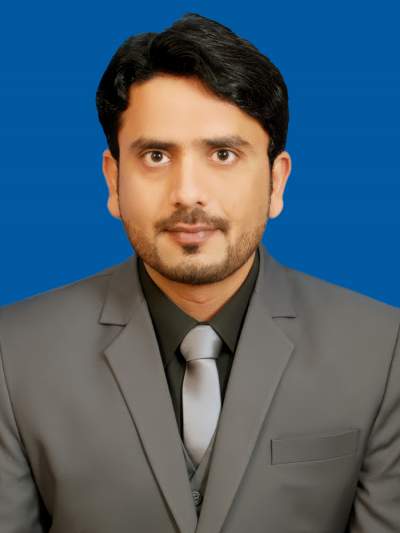 Shahzad.347777@2freemail.com	            Proactive and result oriented professional with Over 4 year of accounting and financial management experience. Demonstrated history of creating financial reports that contribute to strategic direction and critical business decisions leading to sustained growth and profitability. Well-disciplined with proven ability to manage multiple initiatives simultaneously, delivering results under straight deadlines. Effective in communication and capable to work with cross-functional and diverse teams to achieve goals.Areas of Expertise includesProfessional Experience: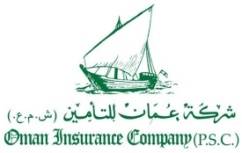 Oman Insurance Company PSCDesignation: Project AccountantDuration: Jan 2016 to Feb 2017Achievements:Coordination with other insurance and reinsurance companies for reconciliations and settlementsReconciliation of bank accounts, brokers, accounts payable & accounts receivableProvide operational support to Accounts Payable Officer for resolving complex dispute Debit notes, Credit notes by close interaction with the clients.Identifying and investigating any irregularities in balances or transactions and co-coordinating with insurance brokers in resolving such issues.Ensure that Receipts are properly allocated/netted on monthly basis & Ensuring the ledger is fully reconciled and differences are explainedChecking, reviewing and ensuring posting of invoices and expense claimsReconcile general ledger and clearing accounts to include cash applications for proper classification within the financial systemReview daily cash receipts and allocate payments against specific transactions within Oracle Finance R12Reconciled discrepancies efficiently and in a timely manner for customers & notified supervisor of all issues and trends when requiredPerformed Netting of AP/AR in Oracle R12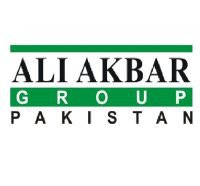 Ali Akbar Group      Designation: Accountant      Duration: Nov 2013 to Nov 2016Achievements:Prepared financial statements in accordance with IAS, IFRS and GAAP.Prepared periodic financial analysis of management reporting.Preparation of annual budget, monthly forecasts and projections of accounts.Communication with external auditors on accounting issues to ensure auditor agreement with company decisions on accounting disclosures and issues.Maintained and updated the fixed assets register of the company on Tally ERP in terms of additions, disposals, transfers, depreciation and reconciled balances with the General Ledger.Ensured recording and processing of accounts payable and receivable in Tally ERP and General Ledger and account reconciliations.Prepared payroll, bank reconciliation statements and accounting of letter of credit.Prepare and Finalize Sales Reports, Statement of accounts and other ad-hoc reports for management.International Credit Information Limited Pakistan
      Designation: Credit Analyst
      Duration: Jan-2012 to Oct-2013
Achievements: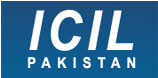 Credit Analysts Assess & Make Decisions about Customer Credit Applications Using a Range of Criteria including Purpose of Application, Credit Viability, Customer payment History & Customer Credit-worthiness.  Gathering Information & Reading Financial Briefings and Assessing, Analyzing & Interpreting Complicated Financial Information Visiting Clients & Undertaking Risk Assessment Analysis in align with Company Credit & Exposures within Set Risk Bearing Limits Keeping Knowledge of Key Issues Up-to-date (for example legal, market risk and Compliance issues) Helping To Enhance the Quality of Credit Applications & Making Recommendations about Procedural/Policy Changes  Analyzing the Credit Worthiness Reports and Identify High Risk Clients & Escalate As Required For Withdrawal of Credit Prepare Review Statement of Accounts before Sending To Stakeholders Maintains Extensive Database of Various Reports, Reviews & Reports Adhering To the Timelines Prioritize the Workload & Clearly Communicate Problem Areas Before They Escalate Coordination with the banks legal department concerning documentation of transactions in order to optimize protection for the bank within market conventionsMalcus & Myre
      Designation: ACCA Trainee
      Duration: Aug-2011 to Dec-2011
Achievements: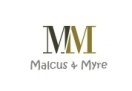 Devising internal Controls for the new accounting system & developingImplementing a computerized Accounting systemUnderstanding the nature of business of clientsProcessing financial transaction in QuickBooksUpdating sales & debtors ledger as well as payment to local vendorsSalaries & advantages against salaries of employees loan to employees Education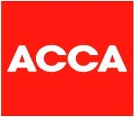 Association Chartered Certified Accountant (U.K) (ACCA, U.K.)Advanced Diploma in Accounting and Business(ACCA, U.K.)Certified Accounting Technician(ACCA, U.K.)Professional AffiliationsACCA - Association of Chartered Certified Accountants – UK.Professional Training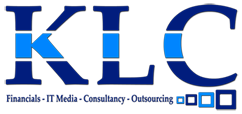 Duration: Jan 2014 to Jun 2014 (6months)Oracle Finance, Tally, MS Excel, Quick Books, Peachtree, Xero Cloud AccountingFinancial ReportingReceivable / Payable ManagementAccounts / Bank ReconciliationIAS / IFRS & GAAPFinancial analysisCredit Analysis / Credit WorthinessDue Diligence ReportsOracle Finance / MS OfficeControls implementation